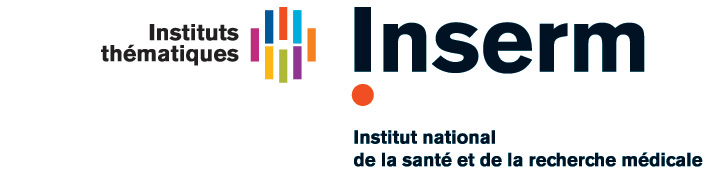 CAP sur la retraite13 au 15 mars 2023 ou 26 au 28 juin 2023 ou 2 au 4 octobre 2023Date limite d’inscription : 3 février 2023Objectif(s)Appréhender la cessation d’activité dans toutes ses dimensionsIdentifier les changements liés à la retraite et y faire face avec quiétudeElaborer son projet de vie à la retraiteAppréhender les éléments administratifs et financiersDisposer d’éléments permettant de gérer son patrimoine et de préparer sa transmissionEtre informé des règles d’hygiène de vie favorisant une retraite en bonne santéPublicTout agent prévoyant son départ à la retraite en fin 2023  (plutôt pour la session de mars) ou 2024 ProgrammeLES ENJEUX DU DEPART A LA RETRAITE	Les changements pressentis (activités, relations, espace, temps)	Identification des points sensibles	Le changement : un processus humain de transition par étapesAVEC QUELS DISPOSITIFS ADMINISTRATIFS	Régime général de la Sécurité Sociale	Régimes complémentaires ARRCO – AGIRC	L'offre du Service de Retraite de l'Etat (ENSAP)AVEC QUELS MOYENS PERSONNELS ?	Transmettre et gérer mon patrimoine	Des informations pour mieux choisir : droits de succession, régimes matrimoniaux, aspects civils et 	fiscaux, protection du conjointDANS QUEL ENVIRONNEMENT RELATIONNEL ?	Comment penser à soi tout en pensant aux autres ?	Les enjeux relationnels	Des modèles pour les comprendreVERS QUEL ETAT DE BIEN ETRE PHYSIQUE ?	Des pistes pour prendre soin de soi	Une hygiène de vie à ajusterPrésentation du Comité d'Action et d'Entraide Sociale (CAES)POUR QUEL PROJET DE VIE ?	Axes et critères de la prise de décisionEVALUATION - CONCLUSIONSModalités pédagogiquesExposés et apports théoriques, travaux de groupes et sous-groupes, exposés interactifs,  nombreux échangesAnimationIAE AssociationInfos pratiquesLieu : Paris Programme et inscription sur  www.sirene.inserm.fr  
Sur Sirene cliquez sur Demandez une formation / formations nationales  / Domaine : ressources humainesContactsSylvie Boulet                                      Tél. 01 44 23 62 11                     Sylvie.boulet@inserm.fr Assistante formation                           Fax 01 44 23 67 32drh – bfssr101 rue de Tolbiac - 75013 PARIS